              Муниципальное дошкольное бюджетное образовательное учреждение                                            Детский сад №1 «Матрёшка»ДОЛГОСРОЧНЫЙ ПРОЕКТ«Использование  элементов дополненной реальности для организации образовательной деятельности в развитии познавательного интереса у детей»Выполнила воспитатель разновозрастной группы :	Соколова Н.А.	г.Пошехонье 2020г.Актуальность Современный этап развития дошкольного образования характеризуется быстрым темпом внедрения инновационных технологий в практику работы детских садов. ФГОС ДО требует изменения взаимодействия между взрослыми  и  детьми,а это значит, что от педагога требуется ряда компетенций: умение вызвать интерес ребёнка к различным  видам деятельности, умение поддержать собственную активность ребенка, развивать любознательность, стремление постигать этот мир, растить «почемучек», а не просто передавать какие-либо знания. Педагоги  должны уметь выбрать адекватные формы педагогической поддержки для каждого конкретного ребёнка. Это означает, что педагог должен уметь обеспечить индивидуализацию и, вместе с тем, равные возможности полноценного развития. Главная задача педагога дошкольного учреждения – выбрать из числа методов и форм организации работы с детьми, инновационных образовательных технологий, те  которые наиболее полно отвечают задаче развития личности.    Современные педагогические технологии в дошкольном образовании, направлены на реализацию государственных стандартов дошкольного образования. Приходится сталкиваться с тем, что некоторые, наработанные в предыдущие периоды времени, образовательные методики и созданные на их основе дидактические материалы не позволяют получить желаемый результат, в частности – добиться должного уровня познавательного интереса воспитанников во время проведения различных развивающих занятий. Поиск решения привел к идее использования в образовательной деятельности современных информационно-коммуникационных технологий, а точнее – элементов технологии дополненной реальности (в том числе – мобильных устройств) как средства активизации когнитивной сферы воспитанников и создания положительного эмоционального фона во время проведения занятий.Новизна проекта: данный проект предполагает внедрение  игр с элементами дополненной реальности, как элемент образовательной технологии.Образовательные области: социально - коммуникативное, познавательное.Продолжительность проекта: долгосрочный.Вид проекта: творческий, познавательно – развлекательный, групповой.Направленность проекта: комплексный (разные виды деятельности).Участники проекта: воспитатели, специалисты, родители и дети.Возраст: для детей 5-7 лет.Срок реализации проекта: с 01.11.2020 г. по 30.06.2021г.Основополагающие принципы реализации проекта:поддержка разнообразия детства; сохранение уникальности и само ценности детства, как важного этапа в общем развитии человека;личностно-развивающий и гуманистический характер взаимодействия взрослых и детей;уважение личности ребёнка;реализация программы в формах специфических для детей данной возрастной группы, прежде всего в форме игры, познавательной и исследовательской деятельности, в форме творческой активности, обеспечивающей развитие ребёнка.Цель: внедрить элементы дополненной реальности в современную образовательную технологию и педагогический процесс в условиях реализации ФГОС.Задачи:      •	изучить проблему внедрения современных технологий в образовательный процесс;изучить потребности детей, учитывая их возрастные и психические особенности; разработать сценарии мероприятий, мастер-классы, наглядного демонстрационный материал, презентации к ООД, задания к играм с дополненной реальностью; способствовать развитию у детей самостоятельности, инициативы, творческой активности;воспитывать умение дошкольников работать в команде;воспитывать умение выражать и отстаивать свою позицию;воспитывать способность у детей сотрудничать и выполнять как лидерские, так и исполнительские функции в совместной деятельности;распространить полученный опыт работы на различных уровнях.Ожидаемые результаты проекта.Для детей:•	у детей повысить интерес к познавательной деятельности;•	у детей сформировать память, логическое мышление, восприятие, воображение.•	На высоком уровне развить самостоятельность, инициативность, творческая активность.•	дети самостоятельно организуют игры в группе и дома;•	дети умеют работать в команде, сотрудничают друг с другом;•	дети применяют усвоенные знания и способы деятельности для решения новых проблем;•	дети планируют свои действия, направленные на достижение конкретной цели;•	дети овладеть универсальными предпосылками учебной деятельности;Для родителей:•	повышение знаний по проведению игр для детей старшего дошкольного возраста;•	сплочение родителей, детей и педагогов по вопросам познавательного развития.Для педагогов:•	повышение интереса по совершенствованию знаний у детей старшего дошкольного возраста в процессе игр с элементами дополненной реальности;•	сплочение родителей, детей и педагогов по вопросам познавательного развития;•	оснащение предметно – развивающей образовательной среды интерактивными играми, пособиями, методическими разработками по развитию познавательных способностей у детей среднего дошкольного возраста.Ресурсы:•	кадровые: педагоги ДОУ, специалисты, методист;•	информационные: интернет, ресурсы участников проекта. Компьютер, (телефон, планшет)проектор; наглядный материал из методических пособий. Методическое сопровождение проекта:•	сценарии ООД; •	наглядный демонстрационный материал; •	подборка дидактических игр;•	мультимедийные презентации;•	составление заданий для игр.Этапы работы над проектомСписок используемых интернет ресурсов:1.https://www.maam.ru/detskijsad/qr-kod-i-ego-ispolzovanie-v-obrazovatelnom-procese.html2. https://www.maam.ru/detskijsad/konsultacija-dlja-pedagogov-do-primenenie-qr-koda-v-rabote-s-vospitanikami-i-ih-roditeljami.html3. https://nsportal.ru/detskiy-sad/raznoe/2020/02/15/ispolzovanie-qr-kodov-v-obrazovatelnom-protsesse-detskogo-sada4. http://6kpspb.caduk.ru/p167aa1.html5. https://nsportal.ru/detskii-sad/vospitatelnaya-rabota/2019/08/12/proekt-vnedrenie-kvest-igry-s-elementami-dopolnennoy                     Приложения               Краткая инструкция по работе с элементами технологии                                                        «дополненной реальности»Использование QR-кодовУстановите бесплатное приложение QR-кодов, например QR Code Reader из магазина приложений (например Google  Play Market или AppStore)Открыть установленную программу,Навести камеру смартфона  на QR-код и дождаться появления ссылкиНажать «OК» для перехода на соответствующий ресурс.     2.Работа с приложением «Quiver» (анимированные раскраски)Посетите сайт http://www.quivervision.comВыберите, скачайте и распечатайте ( в формате pdf) понравившиеся раскраскиРаскрасьте  их в выбранные цветаУстановите бесплатное приложение «Quiver» из магазина приложений например Google  Play Market или AppStoreОткройте приложениеНажмите кнопку воспроизведения(кнопка с логотипом «бабочки»)Наведите на раскрашенную  картинку камеру гаджетаУбедитесь, что видите вести лист целиком ( должен появится синий прямоугольник, а не красный)Задержите камеру смартфона  или планшета на несколько секунд и дождитесь объёмного и анимированного изображения.     3.  Работа с приложением «LiveColoring» (анимированные раскраски)Установите бесплатное приложение «LiveColoring» из магазина приложений например Google  Play Market или AppStoreОткройте приложениеНажмите на кнопку печать раскрасок Нажмите на понравившуюся раскраскуНажмите «отправить на почту»Укажите вашу электронную почту, куда и придет письмо с вложением раскраски.РаспечатайтеНаведите на раскрашенную  картинку камеру гаджетаЗадержите камеру смартфона  или планшета на несколько секунд и дождитесь объёмного и анимированного изображения.     4. Работа с приложением DEVAR (живые книги, работает только со  специальной литературой)Установите  бесплатное приложение DEVAR из магазина приложений например Google  Play Market или AppStoreОткройте приложениеВыберите «каталог» В каталоге выберите (книги, карточка) Нажмите кнопку «загрузить»Наводим экран телефона(планшета)на картинку где есть специальный значок в виде буквы «D»                    Мониторинг уровня развития             познавательного   развития детей    За основу определения результативности, качественных изменений и эффективности внедрения элементов дополненной реальности в образовательную деятельность была взята таблица мониторинга, разработанная Верещагиной Н.В., с целью оперативного отслеживания формирования качеств личности ребёнка. Были выбраны критерии подходящие для анализа развития познавательного интереса детей старшего дошкольного возраста.Критерий №1: Задает вопросы взрослому, любит экспериментировать, интересуется новым, активен в процессе НОДКритерий №2: При затруднениях обращается за помощью к взросломуКритерий №3: Адекватно пользуется вербальными и невербальными средствами общения, конструктивными способами взаимодействия с детьми и со взрослымиКритерий №4: Способен изменять стиль общения со взрослым и сверстником в зависимости от ситуацииКритерий №5: Способен предложить собственный замысел и воплотить в рисунке, постройке, в рассказеКритерий №6: Самостоятельно применяет усвоенные способы деятельности, в зависимости от ситуации изменяет способы решения задачКритерий №7: Поддерживает беседу, высказывает свою точку зрения, согласие и несогласиеКритерий №8: Проявляет устойчивый интерес к различным видам детской деятельности, использует различные источники информацииКритерий №9: Проявляет любознательность, интерес к исследовательской деятельности.Оценка уровня развития познавательного интереса:1 балл – ребенок не имеет представлений по указанному критерию;2 балла – ребенок имеет отрывочные, бессистемные представления по указанному критерию;З балл – ребенок имеет частично усвоенные, неточные, неполные представления по указанному критерию;4 балла – ребенок имеет усвоенные с незначительными неточностями представления по указанному критерию;5 баллов – ребенок имеет полностью усвоенные представления по указанному критериюВывод: Анализ проведенной работы показал, что внедрение элементов технологии дополненной реальности в образовательный процесс действительно развивает познавательный интерес у детей и влияет на усвоение материала. У детей возрос уровень любознательности, активности: проявляется интерес к новым предметам, событиям, явлениям; больше возникает вопросов об известных дошкольнику предметах, событиях, явлениях для получения неизвестной информации; повысилась самостоятельность исследования предметов, проявляется интерес к различным областям; инициируют общение и взаимодействие со сверстниками и взрослыми. Были созданы условия для самостоятельного поиска информации воспитанниками. Дети имеют доступ к мобильному устройству, которое помогает удовлетворять воспитаннику свое любопытство, а это, в свою очередь, формирует любознательного дошкольника. Принято: на педагогическом совете №___от «__» ________________ 2020 г.Утверждаю: заведующий МДБОУ ДС №1 «Матрёшка»Холманова О.Г. ______________________мпЭтапМероприятияСрокиПодготовительный этап:Определение темы проекта.Сформулировать цели и задачи.Подбор программно – методического, материально-технического,познавательного материала по теме проекта.Планирование проектной деятельности по теме.Определение методов и приёмов работы. Изготовление атрибутов к игре.Создание познавательной интерактивной разминки.Подборка литературного информационного приложения к проекту.Создание консультации для родителей и раздаточного материала.Составление картотек с QR– кодом(гимнастика для глаз, физкультминутки и т.д)сентябрь-ноябрь 2020года.                               Календарно тематическое планирование на 2020-2021 уч.год                               Календарно тематическое планирование на 2020-2021 уч.год                               Календарно тематическое планирование на 2020-2021 уч.годПрактический этап:              Тема занятия Элементы мобильного обучения (в т.ч. AR приложения и интерактивные сервисы)Робота с детьмиРобота с детьмиРобота с детьмиЕжедневноутренняя профилактическая гимнастика (дыхательная, улучшение осанки, профилактика плоскостопия, пальчиковая гимнастика).- гимнастика пробуждения, дорожка «здоровья», воздушное контрастное закаливание, босохождение, точечный массаж.- утренняя гимнастика под музыкальным сопровождением.- витаминизация (соки, фрукты, напитки).- ежедневные прогулки с двигательной активностью детей.декабрь  «Солнышко здоровья».Цель: Формировать у детей сознательную установку на здоровый образ жизни, используя современные здоровье сберегающие технологии,QR- коддекабрь Дидактическая игра «Витамины» Цель: познакомить ребенка с понятием «витамины» и с продуктами в которых их содержится больше всего. Развивать у детей мелкую моторику и координацию движений пальцев рук, воспитывать познавательный интерес и усидчивость. Развивать словарный запас, память, речь.QR- кодянварьДидактические карточки "Как устроен человек". "Строение человека". «Как  я выгляжу»«Откуда у меня такая сила».QR- код «Quiver», DEVARфевраль«Здоровье и питание».Цель: расширять и уточнять представление детей о питании, продолжать учить правилам культурного и безопасного поведения за столом, воспитывать желание употреблять полезную для здоровья пищу, заинтересовать детей в сохранении и укреплении собственного здоровья и вести здоровый образ жизни.QR- код «Quiver» DEVARфевраль«Витамины я люблю - быть здоровым я хочу» Цель: Научить ребёнка заботиться о своём здоровье.«Откуда у меня такая сила»«На что я опираюсь»QR- код «Quiver» DEVARмарт«Мои помощники».Цель: развивать исследовательские навыки, умение обобщать имеющиеся представления о функциях органов. «Что у меня стучит?»«Чем я жую»«Чем я вижу»QR- код «Quiver» DEVARмарт«Микробы» Цель: Формировать представление детей о микробах, способах их распространения и передачи, познакомить со способами защиты организма от болезней. Уточнить представления о роли физкультуры и закаливания в борьбе против микробов и вирусов.QR- код «Quiver» DEVARапрель«Путешествие в страну ОБЖ».Цель: Закрепить понятие ОБЖ, формировать умение правильно действовать в экстренных ситуациях, обобщить знания о правилах техники безопасности в быту и правилах поведения на улице.Взаимодействие с семьямиВзаимодействие с семьямиВзаимодействие с семьямиКонсультация для родителей «Как с пользой для здоровья проводить выходные дни»;Консультация для родителей «Как приучить ребенка чистить зубы»«Берегите здоровье своего любимого ребенка»Организация РППСОрганизация РППСОрганизация РППССоздание дидактической игры «Витамины» с использованием QR – кодаПодборка раскрасок с использованием «Quiver», «Live Coloring», «AR Tuter-обучение»Создание дидактической игры «"Что для глазок хорошо? Что для глазок плохо?"Завершающий этап:Выступление на методическом совете с темой «Внедрение компьютерных технологий через элементы дополненной реальности для организации образовательной деятельности как средства развития познавательного интереса у детей старшего дошкольного возраста»Выступление на итоговом педсовете «Дополненная реальность, как средство развития познавательной потребности»Подведение итогов в реализации проекта.Родительское собрание «Вырастим детей здоровыми» с презентацией«Сохраняем и укрепляем здоровье в детском саду»Срок проведения – май-июнь 2021 года.ФИ ребенка №1:Задает вопросы взрослому, любит экспериментировать, интересуется новым, активен в процессе НОД№1:Задает вопросы взрослому, любит экспериментировать, интересуется новым, активен в процессе НОД№2: При затруднениях обращается за помощью к взрослому№2: При затруднениях обращается за помощью к взрослому№3: Адекватно пользуется вербальными и невербальными средствами общения, конструктивными способами взаимодействия с детьми и со взрослыми№3: Адекватно пользуется вербальными и невербальными средствами общения, конструктивными способами взаимодействия с детьми и со взрослыми№4: Способен изменять стиль общения со взрослым и сверстником в зависимости от ситуации№4: Способен изменять стиль общения со взрослым и сверстником в зависимости от ситуации№5: Способен предложить собственный замысел и воплотить в рисунке, постройке, в рассказе№5: Способен предложить собственный замысел и воплотить в рисунке, постройке, в рассказе№6:Самостоятельно применяет усвоенные способы деятельности, в зависимости от ситуации изменяет способы решения задач№6:Самостоятельно применяет усвоенные способы деятельности, в зависимости от ситуации изменяет способы решения задач№7:Поддерживает беседу, высказывает свою точку зрения, согласие и несогласие№7:Поддерживает беседу, высказывает свою точку зрения, согласие и несогласие№8: Проявляет устойчивый интерес к различным видам детской деятельности, использует различные источники информации№8: Проявляет устойчивый интерес к различным видам детской деятельности, использует различные источники информации№9: Проявляет любознательность, интерес к исследовательской деятельности.№9: Проявляет любознательность, интерес к исследовательской деятельности.ФИ ребенка Н.ГК.ГН.ГК.ГН.ГК.ГН.ГК.ГН.ГК.ГН.ГК.ГН.ГК.ГН.ГК.ГН.ГК.ГБухмарев Захар454545454545454545Григорьева Александра343435343334333435Кузнецова Анна------------------Мелихов Егор4-4-4-4-4-4-4-4-4-Румянцев Никита343435443434333435Сафонов Савелий353545453535353535Сальникова Алена453545453535353535Суслов Дмитрий343434343434343435Цветков Виталий353545354545343544Шабанова Юлия454545454545454545ИТОГИН-55,5%С-44,5%С-37,5%В-62,5%Н-66,67%С-33,33%С-37,5%В-62,5%Н-33,33С-66,67%С-12,5%В-87,5%Н-33,3%С-66,7%С-37,5%В-62,5%Н-55,5%С-44,5%Н-12,5%С-25%В-62,5%Н-55,5%С-44,5%С-37,5%В-62,5%Н-66,7%С-33,3%Н-25%С-25%В-50%Н-66,7%С-33,3%С-37,5%В-62,5%Н-55,5%С-44,5%С-12,5%В-87,5%           Картотека гимнастики для глаз 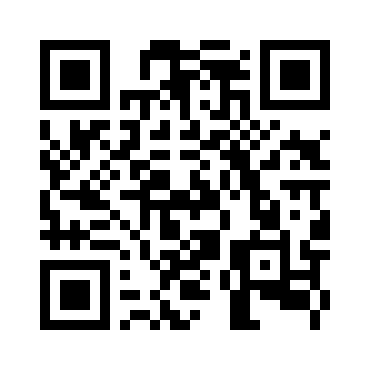 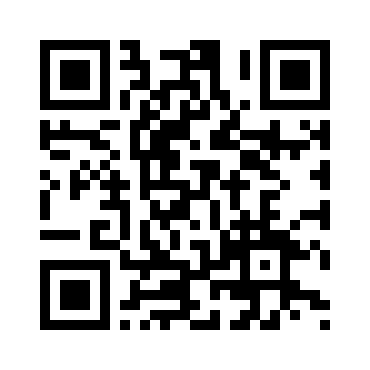 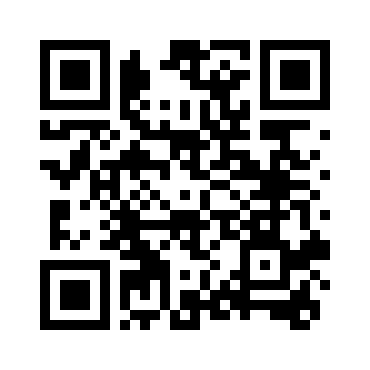 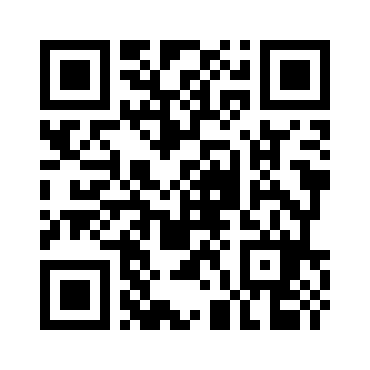 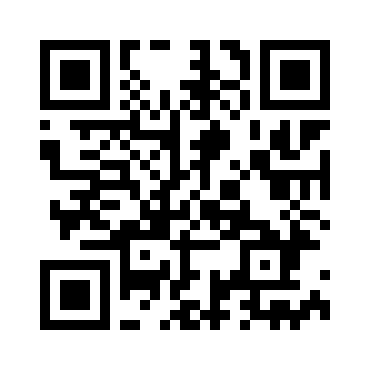 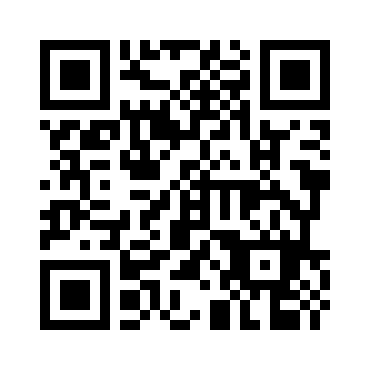 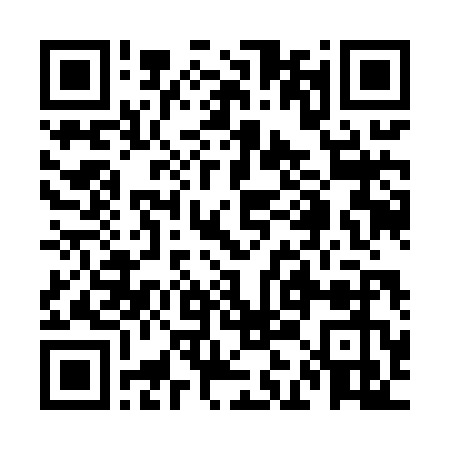 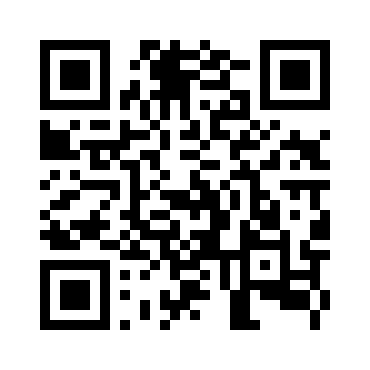 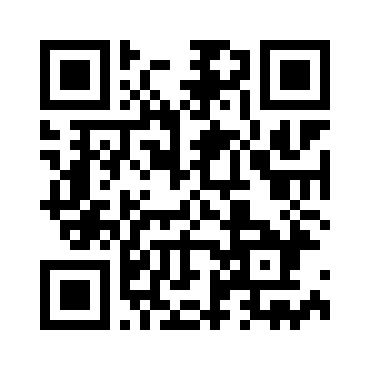 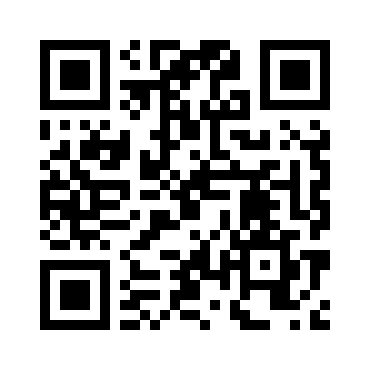                     Физкультминутки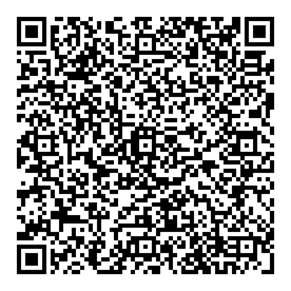 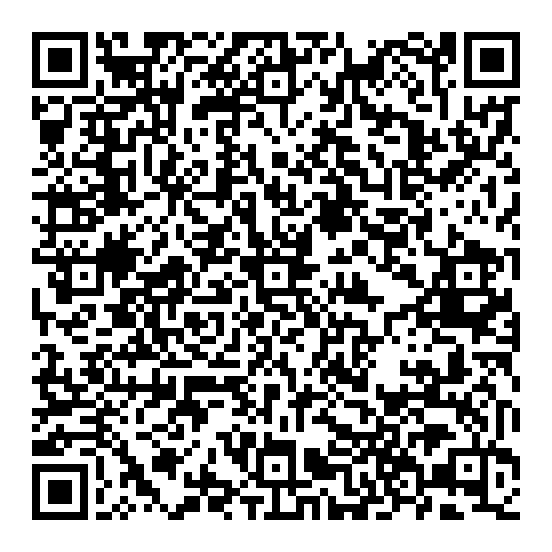 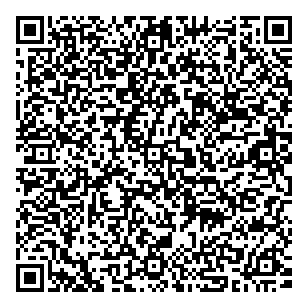 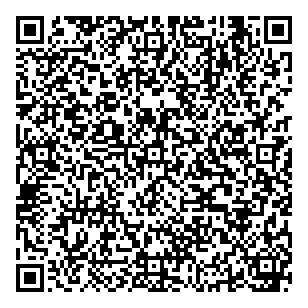 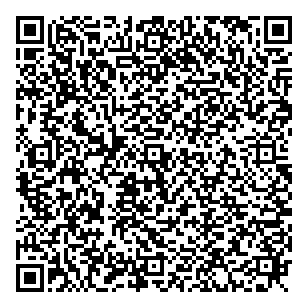 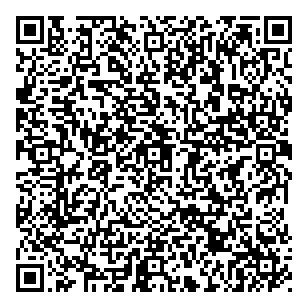 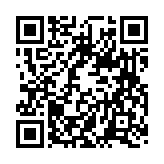 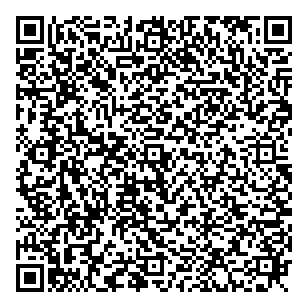 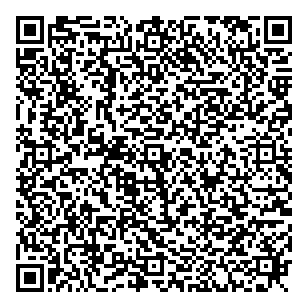 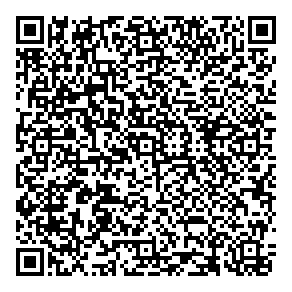 ВЫВОД:   В условиях детского сада возможно, необходимо и целесообразно использовать ИКТ в различных видах образовательной деятельности. Совместная организованная деятельность педагога с детьми имеет свою специфику, она должна быть эмоциональной, яркой, с привлечением большого иллюстративного материала, с использованием звуковых и видеозаписей.         При грамотном использовании технических средств, при правильной организации образовательного процесса компьютерные программы для дошкольников могут широко использоваться на практике без риска для здоровья детей.Анализ работы показал, что использование AR у дошкольников повысил врсприятие , уровень осмысления материала и получаемое удовольствие от процесса. Книги с AR – картинками были привлекательны для детей, и они воспринимали их как волшебные и доставляющие удовольствие.